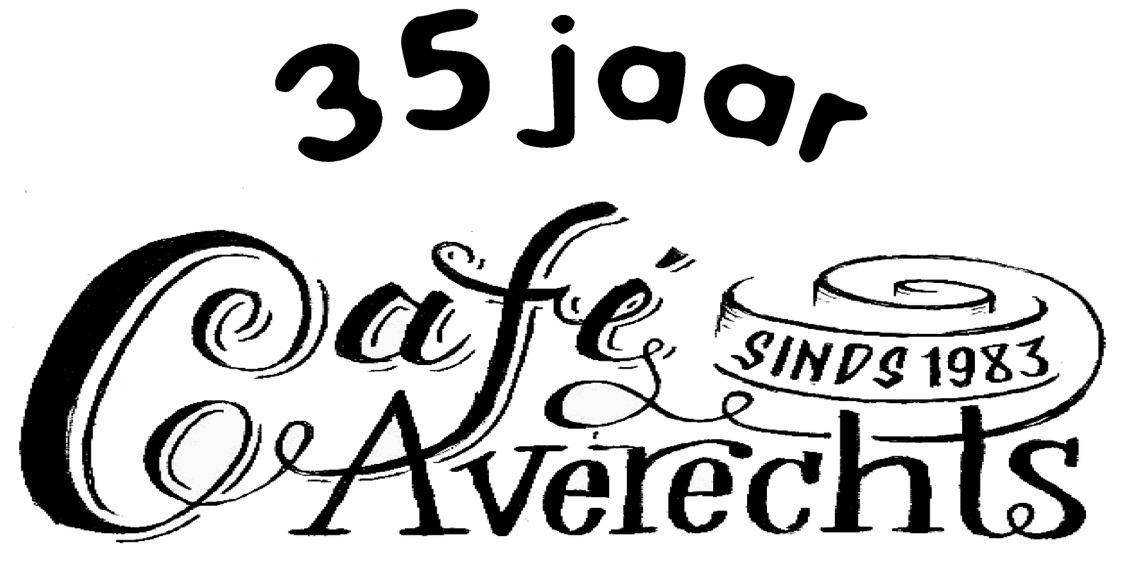 - Utrechtse Lustrum Editie 2018 - Aanmeldformulier Utrechts Goed doelIn 2018 bestaat Café Averechts 35 jaar. Wij vieren ons lustrum graag samen met de stad! Vanaf mei doneren wij daarom de opbrengst van het café (verdubbeling van de fooi van die maand) aan 7 Utrechtse goede doelen. Plannen, projecten, evenementen en ideeën die op wat voor wijze dan ook ten goede komen aan de stad Utrecht en haar bewoners vormen een Utrechts goed doel en mogen dit jaar meedingen voor financiële ondersteuning! Het inschrijven van een Utrechts goed doel kan tot 1 april 2018. Op 14 april kiezen de leden van Café Averechts welke 7 Utrechtse goede doelen van mei t/m december 2018 gesteund zullen worden. Op Koningsavond maken we de winnende goede doelen van het lustrumjaar feestelijk bekend!
Contact:Naam Utrechts goed doel/project:
Naam organisatie/contactpersoon:
Emailadres:Telefoonnummer:(eventueel)Website/Facebook/LinkedIn/Instagram:Deelname:Omschrijf je goede doel in ongeveer 300 woorden. Hoe concreter hoe beter. Omschrijf hoe jouw project ten goede komt aan de stad en/of haar bewoners. Leg ons ook uit waarom jij dit project op wilt zetten en welke mensen of instanties je bij jouw project wilt gaan betrekken. Maak een inschatting van de doelgroep en reikwijdte van je project. Maak een begroting van je project. Hoeveel gaat het kosten om je project uit te voeren? Afhankelijk van de fooi-opbrengst zal onze donatie aan jouw project €750 - €1500,- zijn. Waar ga je onze gift concreet aan besteden? En indien onze gift niet de hele begroting dekt: hoe ga je de financiering rond krijgen?Omschrijf tot slot je eigen promotiebijdrage, want als jouw project door onze leden is gekozen, vindt op de eerste vrijdag van die maand een kick-off van jouw Utrechtse goede doel plaats in Café Averechts. Hoe zou je deze avond invullen? Hoe pak je de promotie (online en offline) van jouw project aan? En zijn er andere activiteiten en/of evenementen die je zou organiseren in ons café om jouw project extra onder de aandacht te brengen, en daarmee de opbrengst voor jouw project te vergroten?Stuur jouw projectplan voor 1 april naar 35jaar@averechts.nl Voorwaarden:Het project komt ten goede aan Utrecht stad en haar bewoners.Het project komt voort uit lokaal initiatief en wordt door lokale bevolking gedragen.De gift is bestemd voor een concreet en afgebakend doel.Er is een deugdelijke financiële verantwoording. Schriftelijke verantwoording van de gift van Café Averechts na afloop van het project is verplicht.Van geselecteerde goede doelen verwachten we aanwezigheid op Koningsnacht en tijdens de afsluiting van het Lustrumjaar op 7 december. Uitsluitingen:bijdragen aan exploitatie (huren, salarissen, reis- en verblijfskosten e.d.)bijdragen voor religieus werk, evangelisatie en/of verspreiding van religieus materiaalbijdragen aan politieke organisaties of vakbondensteun aan individuele personen, families of ondernemingen